§2-502.  Buyer's right to goods on seller's repudiation, failure to deliver or insolvency(1).   Subject to subsections (2) and (3) and even though the goods have not been shipped, a buyer who has paid a part or all of the price of goods in which the buyer has a special property under the provisions of section 2‑501 may, on making and keeping good a tender of any unpaid portion of the price of the goods, recover the goods from the seller if:(a).  In the case of goods bought for personal, family or household purposes, the seller repudiates or fails to deliver as required by the contract; or  [PL 1999, c. 699, Pt. B, §9 (NEW); PL 1999, c. 699, Pt. B, §28 (AFF).](b).  In all cases, the seller becomes insolvent within 10 days after receipt of the first installment on the price of the goods.  [PL 1999, c. 699, Pt. B, §9 (NEW); PL 1999, c. 699, Pt. B, §28 (AFF).][PL 1999, c. 699, Pt. B, §9 (RPR); PL 1999, c. 699, Pt. B, §28 (AFF).](2).   The buyer's right to recover the goods under subsection (1), paragraph (a) vests upon acquisition of a special property, even if the seller had not then repudiated or failed to deliver.[PL 1999, c. 699, Pt. B, §9 (RPR); PL 1999, c. 699, Pt. B, §28 (AFF).](3).   If the identification creating the buyer's special property has been made by the buyer, the buyer acquires the right to recover the goods only if they conform to the contract for sale.[PL 1999, c. 699, Pt. B, §9 (NEW); PL 1999, c. 699, Pt. B, §28 (AFF).]SECTION HISTORYPL 1999, c. 699, §B9 (RPR). PL 1999, c. 699, §B28 (AFF). The State of Maine claims a copyright in its codified statutes. If you intend to republish this material, we require that you include the following disclaimer in your publication:All copyrights and other rights to statutory text are reserved by the State of Maine. The text included in this publication reflects changes made through the First Regular and First Special Session of the 131st Maine Legislature and is current through November 1. 2023
                    . The text is subject to change without notice. It is a version that has not been officially certified by the Secretary of State. Refer to the Maine Revised Statutes Annotated and supplements for certified text.
                The Office of the Revisor of Statutes also requests that you send us one copy of any statutory publication you may produce. Our goal is not to restrict publishing activity, but to keep track of who is publishing what, to identify any needless duplication and to preserve the State's copyright rights.PLEASE NOTE: The Revisor's Office cannot perform research for or provide legal advice or interpretation of Maine law to the public. If you need legal assistance, please contact a qualified attorney.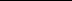 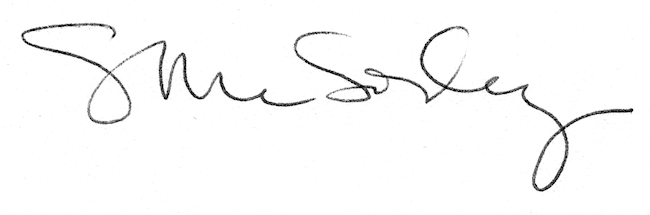 